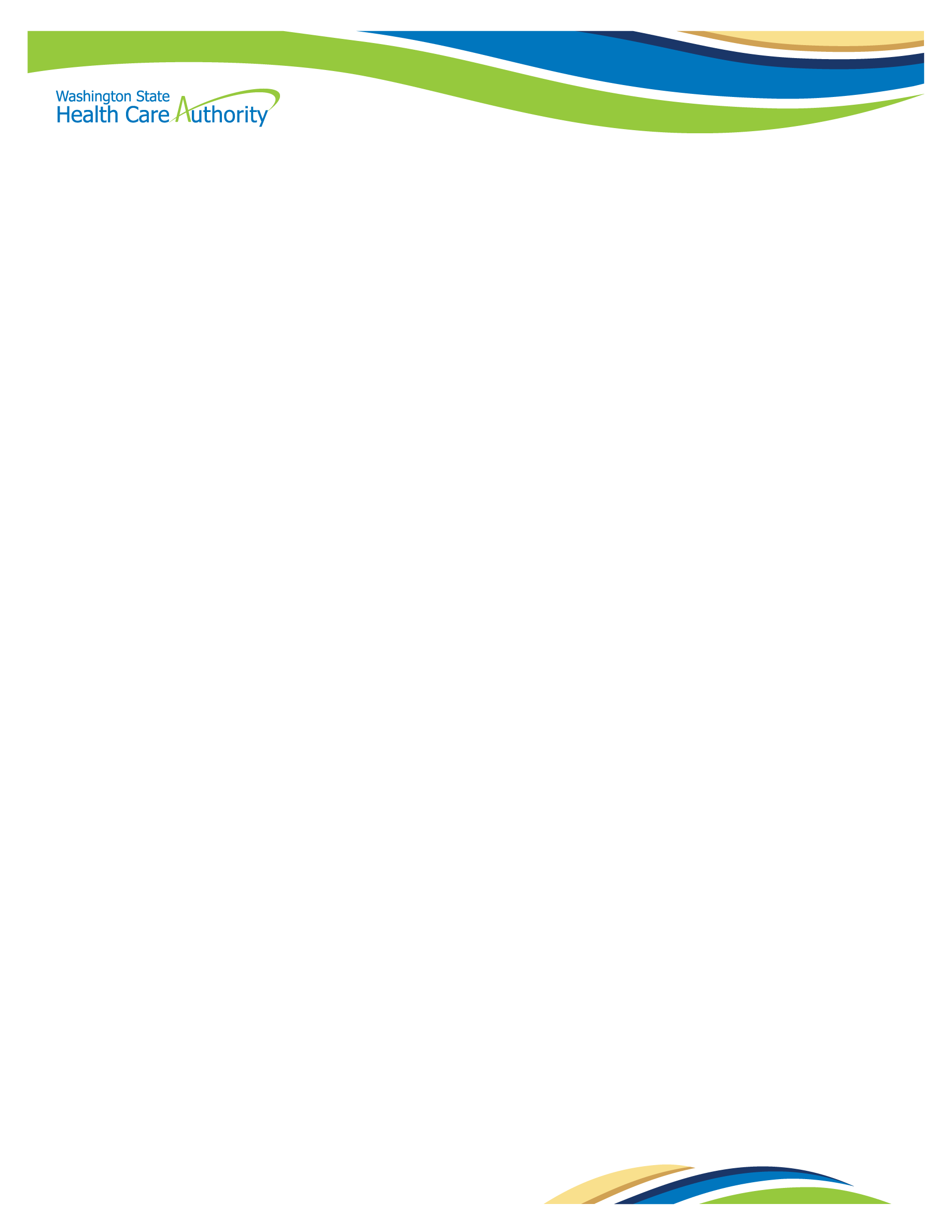 Washington Wellness Zo8 Award Ceremony 2018Wednesday, April 4, 2018 1:00– 3:00 PMAgenda TimePresenterOpening Remarks1:00 - 1:05Justin HahnGuest Speaker1:05 - 1:15Sue Birch, Health Care Authority DirectorAward Presentations1:15 - 1:55WA Wellness TeamBreak: Wellness Activity and Refreshments1:55 - 2:10Justin HahnGift Card Drawing2:10 - 2:15WA Wellness TeamNetworking2:15 – 2:55WA Wellness TeamClosing Remarks & Evaluation2:55 – 3:00Justin Hahn